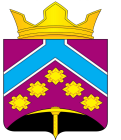 РОССИЙСКАЯ ФЕДЕРАЦИЯАДМИНИСТРАЦИЯ  ПРИРЕЧЕНСКОГО СЕЛЬСОВЕТА УЖУРСКОГО РАЙОНА КРАСНОЯРСКОГО КРАЯ ПОСТАНОВЛЕНИЕ30.12.2019                                     п. Приреченск                                            № 64  О регистрации Устава территориального общественного самоуправления «Арабкаевское»Руководствуясь Федеральным законом от 06 октября 2003 года №131-ФЗ «Об общих принципах организации местного самоуправления на территории Российской Федерации», в соответствии с Положением о порядке регистрации устава территориального общественного самоуправления, осуществляемого на территории муниципального образования Приреченский сельсовет, утвержденный Решением Приреченского сельского Совета депутатов от 24.07.2015 г. № 41-175р и на основании заявления председателя «Арабкаевский ТОС», ПОСТАНОВЛЯЮ:Зарегистрировать Устав территориального общественного самоуправления «Арабкаевское», согласно приложения.Постановление вступает в силу в день, следующий за днем его официального опубликования в газете «Приреченские вести» и на официальном сайте администрации Приреченского сельсовета http://prirechensk.gbu.su. Контроль за исполнением данного постановления оставляю за собой.Глава  Приреченского сельсовета                                                        А.В. КостяевПриложение № 1 к постановлению администрации № 64 от 30.12.2019УСТАВТЕРРИТОРИАЛЬНОГООБЩЕСТВЕННОГОСАМОУПРАВЛЕНИЯАрабкаевскоеп.Арабкаево2019г.I. Общие положенияСтатья 1. Территориальное общественное самоуправление1. Территориальное общественное самоуправление (далее - ТОС) - самоорганизация граждан по месту их жительства на территории п.Арабкаево для самостоятельного и под свою ответственность осуществления собственных инициатив по вопросам местного значения.2. ТОС осуществляется непосредственно населением путем проведения собраний граждан, а также через выборный орган управления ТОС.Статья 2. Правовая основа и основные принципы осуществления ТОС1. Правовую основу осуществления ТОС в п.Арабкаево, Ужурского района, Красноярского края, составляют: Конституция Российской Федерации;  Федеральный закон от 06.10.2003 N 131-ФЗ "Об общих принципах организации местного самоуправления в Российской Федерации"; федеральный закон о некоммерческих организациях; Устав Приреченского сельсовета, Положение об организации и осуществлении территориального общественного самоуправления в МО «Приреченского сельсовета» Ужурского района Красноярского края, настоящий Устав.2. Основными принципами осуществления ТОС являются законность, гласность, выборность органа управления ТОС и его подконтрольность, взаимодействие с органами местного самоуправления п.Арабкаево Ужурского района Красноярского края.Статья 3. Наименование и место нахождения ТОС1. Полное наименование: территориальное общественное самоуправление Арабкаевское.2. Сокращенное наименование: Арабкаевский ТОС.3. Место нахождения: п.Арабкаево Ужурского района Красноярского края ул. Промышленная 1.Статья 4. Правовое положение ТОС1. ТОС Арабкаевское не является юридическим лицом и подлежит государственной регистрации в органах местного самоуправления.Статья 5. Территория ТОС1. Территориальное общественное самоуправление осуществляется в пределах следующей территории проживания граждан: п.Арабкаево, ул.Ленина с д. № 1 по д. № 22, ул.Степная с д.2 по д.10, ул.Просвещения с д.№ 1 по д. № 6, ул.Набережная с д. № 1 по д. № 9, ул.Промышленная с д. № 4 по д.№ 12, ул.Горная с д. № 1 по д. № 10, ул.Заводская с д. № 3 по д. № 19, ул.Чулымская с д. № 1 по д. № 7, ул.Новая с д. № 1 по д. № 7. 2. Границы территории, на которой осуществляется ТОС, установлены решением Приреченского сельского Совета депутатов Ужурского района Красноярского края N 35-128р от «10» декабря 2019г. «Об утверждении границ территориального общественного самоуправления п.Арабкаево».II. Участники ТОССтатья 6. Право граждан на осуществление ТОС1. В осуществлении ТОС вправе принимать участие граждане Российской Федерации, проживающие на территории ТОС Арабкаевское, достигшие шестнадцатилетнего возраста.2. Лица, указанные в пункте 1 настоящей статьи (далее - граждане), вправе инициировать создание ТОС на соответствующей территории, принимать участие в собраниях граждан, избирать и быть избранными в Совет ТОС.III. Цели создания и полномочия ТОССтатья 7. Цели создания и полномочия ТОС1. Основной целью ТОС является самостоятельное осуществление гражданами собственных инициатив по решению вопросов местного значения.2. В целях самостоятельного осуществления гражданами собственных инициатив по решению вопросов местного значения ТОС обладает следующими полномочиями:  1) защита прав и законных интересов жителей п.Арабкаево Ужурского района Красноярского края;  2) содействие в проведении акций милосердия и благотворительности органами местного самоуправления п.Арабкаево Ужурского района Красноярского края, благотворительными фондами, гражданами и их объединениями, участие в распределении гуманитарной и иной помощи;  3) в установленном законом порядке оказание содействия правоохранительным органам в поддержании общественного порядка на территории ТОС;  4) работа с детьми и подростками, в том числе:- содействие в организации отдыха детей в каникулярное время;- содействие в организации детских клубов на территории ТОС;  5) внесение предложений в органы местного самоуправления Приреченского сельсовета по вопросам, затрагивающим интересы граждан, по использованию земельных участков на территории ТОС под детские и оздоровительные площадки, скверы, площадки для выгула собак, а также для других общественно полезных целей;  6) общественный контроль над санитарно-эпидемиологической обстановкой и пожарной безопасностью;  7) участие в общественных мероприятиях по благоустройству территории;  8) информирование населения о решениях органов местного самоуправления Приреченского сельсовета, принятых по предложению или при участии ТОС;  9) создание объектов коммунально-бытового назначения на территории ТОС в соответствии с действующим законодательством за счет собственных средств, добровольных взносов, пожертвований населения, иных юридических и физических лиц;  10) осуществление функций заказчика по строительным и ремонтным работам, производимым за счет собственных средств на объектах ТОС;  11) осуществление иных полномочий, не противоречащих действующему законодательству и служащих достижению уставных целей.IV. Органы управления ТОССтатья 8. Собрание граждан1. Высшим органом управления ТОС является собрание граждан.2. Собрание граждан может созываться органами местного самоуправления п. Арабкаево Ужурского района Красноярского края, Советом ТОС или инициативными группами граждан по мере необходимости, но не реже одного раза в год.  В случае созыва собрания инициативной группой граждан численность такой группы не может быть менее 10% от числа жителей территории ТОС. Собрание граждан, созванное инициативной группой, проводится не позднее 30 дней со дня письменного обращения инициативной группы в Совет ТОС.3. Собрание граждан правомочно, если в нем принимает участие не менее половины граждан, проживающих на территории ТОС .4.Собрание граждан может проводиться в форме очного или заочного собрания (опросным путем).Очное Собрание граждан проводится в виде совместного присутствия граждан, проживающих на территории, указанной в статье 6 настоящего Устава, в месте проведения Собрания граждан, обсуждения вопросов, включенных в повестку дня заседания, голосования по ним и принятия решений.Решения Собраний граждан принимаются открытым голосованием простым большинством голосов присутствующих граждан, проживающих на территории, указанной в статье 6 настоящего Устава. Решения, принимаемые на очном Собрании граждан, оформляются протоколом и подлежат официальному опубликованию (обнародованию).Решения Собрания граждан могут быть приняты без проведения собрания (т.е. без совместного присутствия граждан для обсуждения вопросов включенных в повестку дня и принятия решений по вопросам, поставленным на голосование) путем проведения заочного голосования (опросным путем). Собрание граждан, повестка дня которого включает вопросы об избрании Совета ТОС, контрольно-ревизионной комиссии, внесении изменений в настоящий Устав, не может проводиться путем заочного голосования (опросным путем).Заочное Собрание граждан проводится с использованием бюллетеней (опросных листов) для голосования. В каждом бюллетене (опросном листе) должны содержаться следующие сведения: полное наименование ТОС;форма проведения Собрания граждан (очное или заочное собрание);дата окончания приема бюллетеней (опросных листов) и почтовый адрес, по которому должны направляться заполненные бюллетени (опросные листы). Дата предоставления бюллетеней (опросных листов) должна быть установлена не позднее чем за десять дней до даты подведения итогов голосования по повестке Собрания граждан;формулировка решений по каждому вопросу повестки дня, голосование по которому осуществляется данным бюллетенем (опросным листом);варианты голосования по каждому вопросу, поставленному на голосование, выраженные формулировками «за», «против» или «воздержался»;серия и номер паспорта или документа, удостоверяющего личность гражданина, адрес места жительства; упоминание о том, что бюллетень (опросный лист) должен быть подписан гражданином, которому он направлен.Подписи и даты их внесения жители ставят в бюллетене (опросном листе) собственноручно. Бюллетени (опросные листы) изготавливаются за счет средств ТОС. Совет ТОС брошюрует, нумерует и хранит бюллетени (подписные листы).Решения, принимаемые на заочном Собрании граждан, оформляются протоколом, в котором должны содержаться сведения о дате (датах) сбора подписей, времени их сбора, а также о принятых решениях. Протокол должен быть подписан председателем Совета ТОС.Администрация Приреченского сельсовета и граждане, проживающие на территории ТОС, уведомляются о проведении собрания (конференции) граждан не позднее чем за 10 дней до дня проведения собрания (конференции).5. К исключительным полномочиям собрания граждан относятся:- внесение изменений в структуру органов ТОС;- принятие новой редакции настоящего Устава, внесение в него изменений;- избрание Совета ТОС;- определение основных направлений деятельности ТОС;- утверждение сметы доходов и расходов ТОС и отчета о ее исполнении;- рассмотрение и утверждение отчетов о деятельности Совета ТОС, отзыв членов Совета ТОС.5. К компетенции собрания граждан также относится:- принятие решения о прекращении ТОС;- внесение проектов муниципальных правовых актов в органы местного самоуправления Приреченского сельсовета;- принятие решения о вступлении ТОС в ассоциации (союзы) общественного самоуправления;- решение иных вопросов, не противоречащих действующему законодательству.6. Решения собрания принимаются большинством голосов присутствующих граждан, оформляются протоколом и в течение 10 дней доводятся до сведения органов местного самоуправления Приреченского сельсовета.7. Решения собраний граждан, принимаемые в пределах действующего законодательства и своих полномочий, для органов власти и граждан, проживающих на территории ТОС, носят рекомендательный характер.Решения собраний граждан для Совета ТОС носят обязательный характер.Решения, принимаемые на собраниях граждан, затрагивающие имущественные и иные права граждан, объединений собственников жилья и других организаций, не могут носить обязательный характер.Статья 9. Совет ТОС1. В целях организации и непосредственной реализации функций по осуществлению ТОС собрание граждан избирает Совет ТОС, обладающий исполнительно-распорядительными полномочиями по реализации собственных инициатив граждан в решении вопросов местного значения.2. Совет ТОС подконтролен и подотчетен собранию граждан.3. Совет ТОС отчитывается о своей деятельности не реже одного раза в год на собрании граждан.4. Совет ТОС состоит из 7 человек, избираемых на собрании граждан открытым голосованием сроком на 2 года.5. Членом Совета ТОС может быть избран гражданин, достигший шестнадцатилетнего возраста, проживающий на территории ТОС и выдвинувший свою кандидатуру в Совет ТОС.6. Члены Совета ТОС могут принимать участие в деятельности органов местного самоуправления сельского поселения по вопросам, затрагивающим интересы жителей соответствующей территории, с правом совещательного голоса.7. Полномочия члена Совета ТОС прекращаются досрочно в случае:1) смерти;2) отставки по собственному желанию;3) признания судом недееспособным или ограниченно дееспособным;4) признания судом безвестно отсутствующим или объявления умершим;5) вступления в отношении его в законную силу обвинительного приговора суда;6) выезда за пределы территории ТОС на постоянное место жительства;7) отзыва собранием граждан;8) досрочного прекращения полномочий Совета ТОС;9) призыва на военную службу или направления на заменяющую ее альтернативную гражданскую службу;10) в иных случаях, установленных законодательством.8. Заседания Совета ТОС проводятся по мере необходимости, но не реже одного раза в месяц в соответствии с утвержденным планом работы Совета ТОС.Созыв внеочередного заседания Совета ТОС осуществляет его председатель.Повестка дня заседания утверждается председателем Совета ТОС.Заседания Совета ТОС ведет председатель Совета ТОС или по его поручению один из заместителей председателя Совета ТОС.Заседание Совета ТОС считается правомочным, если на нем присутствует не менее половины его членов.9. Совет ТОС:- представляет интересы населения, проживающего на соответствующей территории;- обеспечивает исполнение решений, принятых на собраниях граждан;- осуществляет хозяйственную деятельность по содержанию жилищного фонда, благоустройству территории, иную хозяйственную деятельность, направленную на удовлетворение социально-бытовых потребностей граждан, проживающих на территории ТОС;- вносит в органы местного самоуправления  сельского поселения проекты муниципальных правовых актов;- осуществляет взаимодействие с органами местного самоуправления сельского поселения на основе заключаемых между ними договоров и соглашений;- осуществляет иные функции, предусмотренные законодательством, уставом сельского поселения.10. Полномочия Совета ТОС прекращаются досрочно:- в случае принятия собранием граждан решения о роспуске Совета ТОС;- в случае принятия Советом ТОС решения о самороспуске. При этом решение о самороспуске принимается не менее чем 2/3 голосов от установленного числа членов Совета ТОС;- в случае вступления в силу решения суда о неправомочности данного состава Совета ТОС.В случае досрочного прекращения полномочий Совета ТОС созывается собрание граждан, на котором избирается новый состав Совета ТОС.11. Совет ТОС может быть распущен, а члены Совета ТОС могут быть отозваны собранием в случае, если такое решение принято большинством в 2/3 голосов от числа присутствующих граждан.12. Решения Совета ТОС принимаются большинством голосов от общего числа присутствующих на заседании его членов путем открытого голосования.При равенстве голосов решающее значение имеет голос председателя Совета ТОС.13. Решения Совета ТОС, принимаемые в пределах действующего законодательства и своих полномочий, для органов власти и граждан, проживающих на территории ТОС, носят рекомендательный характер.Статья 10. Председатель Совета ТОС1. Совет ТОС возглавляет председатель, избираемый Советом ТОС из своего состава.2. Председатель Совета ТОС:- представляет ТОС в суде, в отношениях с органами государственной власти, органами местного самоуправления, предприятиями, учреждениями, организациями независимо от их форм собственности, а также в отношениях с гражданами;- председательствует на заседаниях Совета ТОС с правом решающего голоса;- организует деятельность Совета ТОС;- организует подготовку и проведение собраний (конференций) граждан, осуществляет контроль над реализацией принятых на них решений;- ведет заседания Совета ТОС;- информирует администрацию Приреченского сельсовета о деятельности ТОС;- обеспечивает контроль над соблюдением правил противопожарной и экологической безопасности на территории ТОС;- информирует органы санитарного, эпидемиологического и экологического контроля о выявленных нарушениях на территории ТОС;- подписывает решения, протоколы заседаний и другие документы Совета ТОС;- решает иные вопросы, отнесенные к его компетенции собранием (конференцией) граждан, органами местного самоуправления Приреченского сельсовета.3. Полномочия председателя Совета ТОС прекращаются досрочно в случаях, предусмотренных пунктом 7 статьи 9 настоящего Устава.Статья 11. Контрольно-ревизионная комиссия1. Для осуществления контроля и проверки финансово-хозяйственной деятельности Совета ТОС Собрание граждан избирает контрольно-ревизионный орган ТОС – контрольно-ревизионную комиссию (далее – комиссия). Комиссия подотчетна Собранию граждан.2.Комиссия избирается Собранием граждан на срок полномочий Совета ТОС в количестве трех человек открытым голосованием простым большинством голосов от числа граждан, проживающих на территории ТОС. В ее состав не могут входить члены Совета ТОС. 3.Члены комиссии работают на общественных началах. 4.Члены комиссии на ее первом заседании из своего состава избирают председателя комиссии простым большинством голосов от списочного состава комиссии открытым голосованием. Члены комиссии в любое время имеют право простым большинством голосов переизбрать своего председателя.5.Комиссия проводит плановые ревизии финансово-хозяйственной деятельности Совета ТОС не реже одного раза в год. В этих целях комиссия и ее члены имеют доступ к документации, касающейся финансово-хозяйственной деятельности ТОС. По требованию ревизионной комиссии члены органов ТОС дают пояснения в устной или письменной форме.6.Решением Собрания граждан на комиссию могут быть возложены функции по контролю за выполнением настоящего Устава.7.Комиссия представляет Собранию граждан заключение по годовому отчету Совета ТОС и годовой отчет о своей деятельности. Все результаты проверок комиссии направляются на рассмотрение Собрания граждан.8.Комиссия при необходимости имеет право созывать внеочередное Собрание граждан.9.Члены комиссии имеют право участвовать в заседаниях Совета ТОС с правом совещательного голоса.V. Экономическая основа ТОССтатья 12. Собственность и финансовые ресурсы ТОС1.Финансовую основу ТОС составляют собственные финансовые средства ТОС, заемные средства, добровольные взносы и пожертвования юридических и физических лиц, средства из иных источников, не запрещенных законодательством.2. По решению Приреченского сельского Совета депутатов осуществление ТОС может финансироваться за счет средств бюджета Приреченского сельсовета, если в бюджете такие затраты предусмотрены отдельной строкой.3. Полученная ТОС прибыль не подлежит распределению между гражданами, участниками ТОС.4. Совет ТОС самостоятельно использует имеющиеся в распоряжении ТОС финансовые средства в соответствии с уставными целями и программами социально-экономического развития территории.5. Контроль за поступлением и расходованием финансовых средств осуществляется Собранием граждан, комиссией и гражданами, проживающими на территории6. Совет ТОС по решению Собрания граждан вправе осуществлять предпринимательскую деятельность по обслуживанию населения, прибыль от которой должна использоваться исключительно на уставные цели ТОС.VI. Прекращение деятельности ТОССтатья 13. Прекращение деятельности ТОС1. Деятельность ТОС прекращается на основании соответствующего решения собрания граждан либо на основании решения суда.2. В случае прекращения деятельности ТОС бюджетные средства и имущество, приобретенное за счет бюджетных средств или переданное органами местного самоуправления Приреченского сельсовета, переходят в состав муниципальной собственности Приреченского сельсовета Ужурского района Красноярского края.Иные финансовые средства и имущество, оставшиеся после удовлетворения требований кредиторов, направляются на цели, определяемые решением собрания граждан о прекращении деятельности ТОС, а в спорных случаях - в порядке, определяемом решением суда.3. Решение о прекращении деятельности ТОС направляется главе Приреченского сельсовета и Приреченскому сельскому Совету депутатов.ЗАРЕГИСТРИРОВАНПостановлением администрацииПриреченского сельсовета Ужурского района Красноярского краяот 30.12.2019г. № 64Глава Приреченского сельсовета________________ А.В. КостяевУТВЕРЖДЕНРешение собрания граждан территориального общественного самоуправления «Арабкаевский ТОС»от 25.12.2019г. № 2 